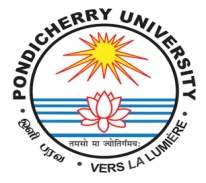 पांडिच्चेरी विश्वविद्यालय/PONDICHERRY UNIVERSITYमातृभाषा दिवस प्रतियोगिताएं/MATRIBHASHA DIWAS COMPETITIONSपंजीकरण प्रपत्र/REGISTRATION FORMमैं निम्नसूचित प्रतियोगिताओं में शामिल होने के लिए इच्छुक हूँ/I am interested to participate in the following competitions :- (छात्रोंकोकेवलकिन्हींतीनप्रतियोगिताओंमेंहीशामिलहोनेकीअनुमतिहै।वे परिपत्र में सूचितकिसीभीभाषाकीप्रतियोगिताओंमेंशामिलहोसकतेहैं।Students are allowed to participate in any three competitions only. They may participate in any of the languages specified in the circular.)प्रतिभागीकेहस्ताक्षर						विभागाध्यक्ष/केंद्रप्रमुखSIGNATURE OF THE CANDIDATE 		HEAD OF THE DEPARTMENT/CENTRE नाम/Name (IN BLOCK LETTERS):अनुक्रमांक/Roll Number:पाठ्यक्रम/Course:विभाग/Department:मातृभाषा/Mother Tongue:मोबाइल नं/Mobile Number:वाटसैप नं/WhatsApp Number:ई-मेल पता/E-mail ID 	:इंडियन बैंक, (पां.वि.) खाता सं./ Indian Bank, PU, Account No.:क्रमसंख्याSl.No.प्रतियोगिताकानामName of the CompetitionभाषाLanguageप्रतियोगिताकीतारिखवसमयDate & Time of the Competition